KAFKAS ÜNİVERSİTESİKAFKAS UNIVERSITY2020/2021 AKADEMİK YILI 2020/2021 ACADEMIC YEARMEVLANA ADAY ÖĞRETİM ELEMANIBAŞVURU FORMU      MEVLANA CANDIDATE ACADEMIC STAFF                          APPLICATION FORMAdı – SoyadıName-SurnameID No/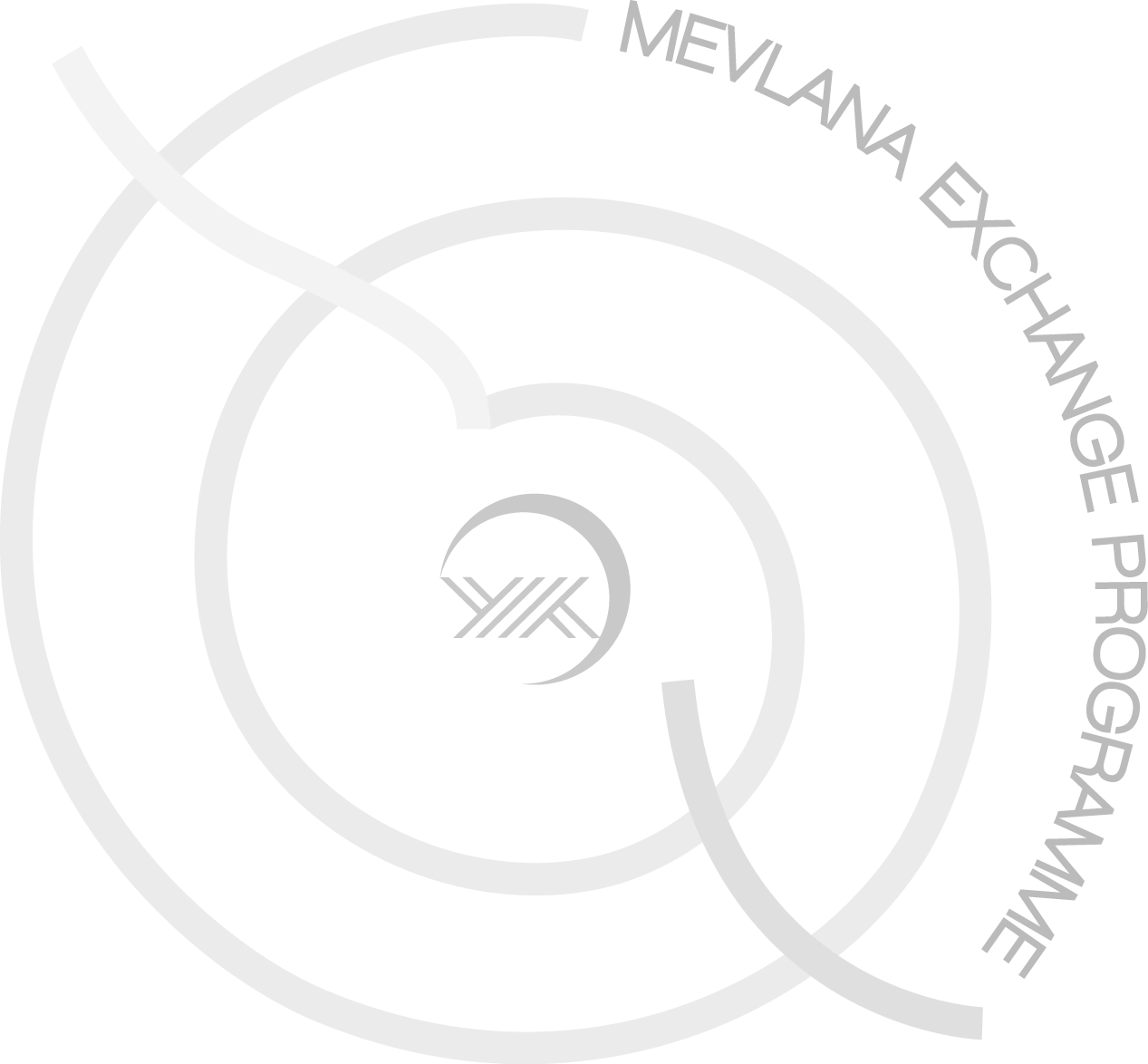 Passport NoCinsiyeti (Erkek/Kadın)Gender (Male/Female)UyruğuNationalityÜnvanıTitleFakülte/EnstitüFaculty/InstitutionBölümDepartmentGönderen Kurum/ÜniversiteHome InstitutionHareketlilik SüresiMobility PeriodÖğretim Üyesi Hareketliliğine Daha Önce Katıldınız mı?Have you ever participated in Mevlana Exchange Programme?E-postaE-mailEklerAdditional Required DocumentsCV
Tarih ve İmzaDate and Signature(by Academic Staff)